Lesson 42Subject:  Rewiew – unit 5. My family. My house.Ex.1. Obejrzyj krótki film pt. „Parts of the House / Kids Vocabulary / Fun Kids English” na YouTube.Ex.2. Przepisz do zeszytu słówka:house - domkitchen – kuchniabathroom – łazienkaliving room – salonbedroom – sypialniaEx.3. Pokoloruj obrazek i podpisz pokoje. Obrazek wklej do zeszytu.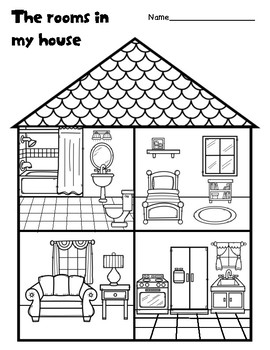 Ex.4.  Wykonaj ćwiczenia na stronie 74 i 75 w Zeszycie ćwiczeń „Hello Explorer 1”.!!! Wykonane zadania można sfotografować i wysłać na mój e-mail: jurczakmarta30@gmail.com